_____________________________________________________________________________Направление деятельности компании: 1. Строительство домов, коттеджей, зданий и сооружений, гостиниц из СИП панелей. 2. Производство всех видов СИП панелей.3. Изготовление Домокомплектов различных комплектаций.4. Разработка и внедрение новинок в технологии СИП строения и продвижение их.5. Проектирование всех видов строений по технологии СИП.6. Сертификация продукции.7. Мы представлены в городах: Самара, Ульяновск, Сызрань, Симферополь, Шатура, Калуга (по состоянию на 06.02.2017г.)._____________________________________________________________________________Год выхода франшизы на рынок — 2015 год.
_____________________________________________________________________________Приглашаются представители как полноправные партнеры, готовые работать под единым брендом под лозунгом «КАЧЕСТВО И ТОЛЬКО КАЧЕСТВО»._____________________________________________________________________________Единоразовый платеж за пользование франшизой.Взнос 120 000 р. единовременно._____________________________________________________________________________Вы получаете:
1. По договору - статус официального представителя на данной географической территории, эксклюзивное право быть только одним представителем на данной географической территории (город и область);                                                                                                                                        2.  Ценовая политика - Вы получаете СИП панели всех видов и Домокомплекты по индивидуальной стоимости (стоимость соответственно ниже клиентской, то есть партнерская стоимость);3. Помощь в проектировании;
4. Размещение информации о Вас, как о полноправном партнере на сайте Ассоциации www.russisip.ru, на картах, а также во всех информационных источниках Ассоциации.5. Доступ к нашим партнерам производителям, покупка материалов и товаров по индивидуальной стоимости. За время существования партнерской сети наши партнеры наладили логистику, четкую и взаимовыгодную ценовую политику, удобный алгоритм совместной работы;6. Право в первоочередном использовании новинок на закрепленной территории;7. Техническая документация, включая сертификаты;8. Юридическая документация;9. Общение с Вашими клиентами  на наших форумах, социальных сетях, головной организацией;10. Статус Члена Ассоциации домостроительных технологий;11. Он-лайн семинары для Ваших клиентов (бесплатно, темы и даты по согласованию);12. Периодическое обучение Вас и Ваших сотрудников технологии, новинкам;13. Помощь Вам при участии и проведении выставок;14. Помощь в работе на административном уровне, с целью работы Вас по государственным программам  в вашем регионе.                                                                                                         _____________________________________________________________________________Требования к представителю:
1. Офис от 10 кв.м.;2. Надежность, амбициозность, нацеленность на результат, активное участие в продвижении СИП технологии, честная партнерская работа;3. Обязательное использование бренда, логотипа и торговой марки в непосредственной деятельности;4. Готовность к регулярным занятиям - обучение и повышение квалификации;5. Использовать в своей работе только продукцию (СИП панели, домокомплекты) членов Ассоциации._____________________________________________________________________________Ваша экономическая целесообразность:1. Вы работаете под брендом, продвигаемым на федеральном уровне. Затрат на разработку фирменного стиля Вы не несете;2. Вы не несете затрат на приобретение оборудования, содержание производства и персонала;3. Вы не несете затрат на содержание проектной группы;4. Вы не тратите время и деньги на создание современного бизнес-сайта; 5. Вы не конкурируете с головным предприятием, ни с другими официальными представителями, т.к. мы единая партнерская сеть; 6. Ассоциация бесплатно организует обучение Ваших специалистов технологии, новинкам и их внедрению;7. Ассоциация проводит бесплатные он-лайн семинары для Ваших клиентов с целью продвижения технологии СИП;8. Вы зарабатываете: непосредственно на строительстве домов, на продаже домокомплектов, на продаже СИП панелей, на строительно-монтажных работах по инженерии и отделке как наружной так и внутренней, на дополнительных услугах; 9. Первоначальные инвестиции которые Вам необходимы – это затраты на регистрацию юридического лица (ООО, ОАО, ЗАО) и аренду офиса;10. Вы не тратите время и средства на сертификацию продукции;11. Ассоциация постоянно развивается, что обеспечит Вас передовыми технологиями в первую очередь и даст толчок к экономическому росту Вашей организации!Контакты:
Тел.(846) 231-40-28, 8-937-992-40-28
Сайт: www.russiasip.ru
E-mail: russiasip@mail.ruВМЕСТЕ МЫ МОЖЕМ МНОГОЕ!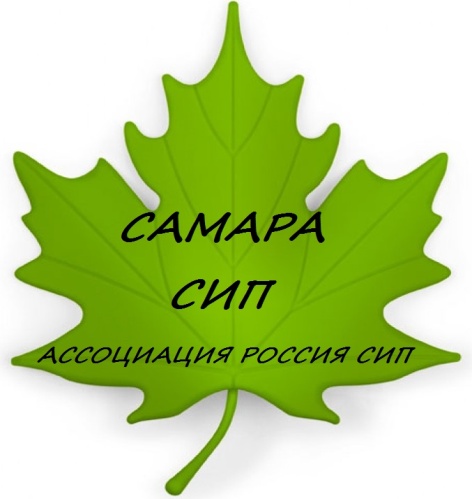 ФРАНШИЗА: ПРОИЗВОДСТВО И СТРОИТЕЛЬСТВО СИП ДОМОВ И КОНСТРУКЦИЙДОМ, В КОТОРОМ ХОЧЕТСЯ ЖИТЬ!Головная Организация:г.Самара, ул.22 партсъезда, д.46www.russiasip.rurussiasip@mail.ruт.8-846-231-40-28   моб.т.8-937-992-40-28